Задания по естествознанию  по адаптированной программе.6 класс (Стыдов Денис)26.05.2020 Тема: Итоговая контрольная работа за год.Как называется наука о животных? Обведи нужную букву.а) зоология;б) ботаника;в) анатомия.2. Какие группы животных существуют? Обведи нужную букву.а) ракообразные, птицы, звери, растения, моллюски, иглокожие, пресмыкающиеся, рыбы, черви, паукообразные, насекомые, земноводные;б) иглокожие, звери, земноводные, грибы, микробы, моллюски, пресмыкающиеся, птицы, насекомые, ракообразные, черви, рыбы, паукообразные;в) птицы, земноводные, черви, рыбы, иглокожие, пресмыкающиеся, паукообразные, моллюски, насекомые, ракообразные, звери.3. По перечисленным признакам определи группу животных. Допиши предложение.Животные, тело которых покрыто чешуёй, это – _________________.Животные, тело которых покрыто шерстью, это – __________________.4. Зачеркни лишнее название в каждом ряду.Ящерицы, лягушки, жабы, тритоны;Раки, крабы, креветки, пиявки.5. Установи соответствие. 6. Впиши цифры в кружочки:1. Позвоночник.2. Череп.3. Кости ног.4. Рёбра.5. Кости рук.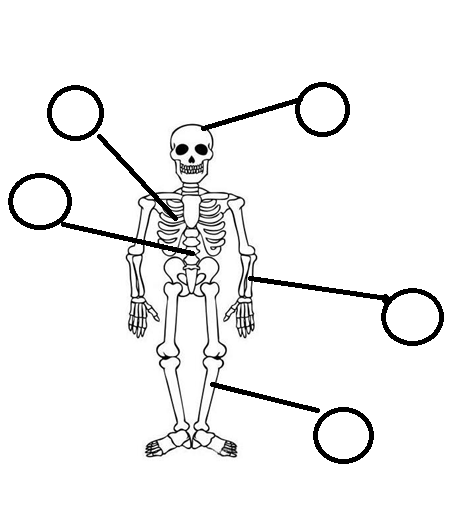 7. Впиши пропущенные слова:……………….. помогают тебе слышать все, что происходит вокруг.…………………….. ты видишь все вокруг.………………….. – это мышца, которая может чувствовать вкус еды.……………… говорит нам, что как пахнет.…………………. ты чувствуешь предметы, которых ты касаешься.8. Обведи в кружок букву правильного ответа: А, В или С.Кра́сная кни́га  - этоА. список редких и находящихся под угрозой исчезновения  животных,  растений и  водоёмов.В. список редких и находящихся под угрозой исчезновения  животных,  растений и  грибов.С. список домашних и диких животных.28.05.2020 Тема: Анализ итоговой контрольной работы.